Klaaswaal, 19 juni 2020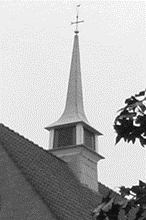 Geachte leden en doopleden,Op de kerkenraadsvergadering van dinsdag 16 juni heeft de kerkenraad besloten om vanaf DV zondag 21 juni weer kerkdiensten te gaan houden. De corona-maatregelen van de overheid schrijven voor dat dit, naast ambtsdragers, kosters, de organist en andere personen die noodzakelijkerwijs bij de kerkdienst aanwezig moeten zijn, met maximaal 30 personen mag. Per 1 juli aanstaande wordt het maximaal aantal personen waarschijnlijk verhoogd tot 100. In de komende weken zal het kabinet hierover een definitieve beslissing nemen.Plan ‘Kerkdiensten in corona-tijd
Aan het weer gaan houden van kerkdiensten met 30 en 100 mensen is de voorwaarde verbonden dat de kerkenraad een plan moet vaststellen hoe we ons gaan houden aan de voorgeschreven richtlijnen en welke maatregelen we daarvoor treffen. Dit plan met de titel ‘Kerkdiensten in corona-tijd’ is bij deze gemeentebrief gevoegd. Het is belangrijk dat iedereen hier goed kennis van neemt. Een samenvatting van het plan is weergegeven in bijlage 3 (‘Protocol kerkdiensten met 30 en 100 personen’).Uitnodigen voor kerkdiensten
Voor de kerkdiensten op zondag 21 en 28 juni mogen 30 (doop)leden worden uitgenodigd. De kerkenraad heeft er voor gekozen om voor deze vier kerkdiensten de catechisanten uit te nodigen. Dat zijn in totaal ongeveer 120 jongeren, die dus in deze twee weken één keer naar de kerk kunnen. Voor aanstaande zondag zijn de eerste twee groepen van 30 al uitgenodigd.Voor de kerkdiensten vanaf juli willen we degenen die aan de beurt zijn graag per email uitnodigen. Daarvoor hebben we van elke pastorale eenheid (gezin) een actueel email adres nodig. Ik wil u daarom dringend vragen om uw email adres naar de scriba te mailen (scriba@gergemklaaswaal.nl). Zodra we alle email adressen hebben, zullen we u vragen met hoeveel personen u de ochtend- en avonddiensten hoopt te bezoeken. Met deze informatie kunnen we een goede inschatting maken van het aantal bezoekers per kerkdienst. Wanneer u aan de beurt bent ontvangt u van ons een email met een uitnodiging. De leden die geen internet hebben, worden gebeld wanneer ze aan de beurt zijn.Op deze manier willen we bereiken dat er telkens 100 (doop)leden in de kerk zijn.VragenIn het bijgevoegde plan ‘Kerkdiensten in corona-tijd’ hebben we geprobeerd om zo duidelijk en volledig mogelijk te zijn over de kerkdiensten die we weer hopen te gaan houden. Dit neemt niet weg dat er toch nog vragen kunnen zijn. Ik wil u graag uitnodigen om ons dan te mailen of te bellen. Ook suggesties en verbeterpunten zijn welkom. Izelaar en ik zijn door de kerkenraad aangesteld om in deze coronatijd contactpersoon te zijn. Onze contactgegevens zijn als volgt:scriba@gergemklaaswaal.nl / 0186 573801caherweijer@gergemklaaswaal.nl / 0186 573749 / 06 51837690Tot slotHet is ons uitzien dat Gods Woord kracht doet in ons aller hart tot bekering. De eeuwigheid kan zo dichtbij zijn. Daarom, het kan geen uitstel leiden dat we door genade met God verzoend mogen zijn. Rust toch niet voor u/jij dat weet. Alleen dan is er toekomst!In alles Gode en Zijn genade bevolen,
namens de kerkenraad,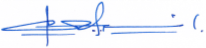 C.A. Herweijer